муниципальное образование«зеленоградский городской округ» КАЛИНИНГРАДСКОЙ ОБЛАСТИГЛАВАПОСТАНОВЛЕНИЕ«4» декабря 2020 г.  № 10г. ЗеленоградскО проведении публичных слушаний по проекту внесения изменений в схему размещения нестационарных торговых объектов на территории муниципального образования «Зеленоградский городской округ»Рассмотрев обращение администрации муниципального образования «Зеленоградский городской округ» Калининградской области, в соответствии с   Федеральным законом от 28 декабря 2009 года № 381-ФЗ «Об основах государственного регулирования торговой деятельности в Российской Федерации», постановлением Правительства Калининградской области от      28 мая 2010 года  № 386 «О порядке разработки и утверждения схем размещения нестационарных торговых объектов на территории муниципальных образований Калининградской области»  п о с т а н о в л я ю:Назначить на 12 января 2021 года в 15 часов проведение публичных слушаний по проекту внесения изменений в схему размещения нестационарных торговых объектов на территории муниципального образования «Зеленоградский городской округ».Местом проведения публичных слушаний определить городской Центр культуры и искусства, по адресу: г. Зеленоградск, Курортный проспект, д. 11.Администрации муниципального образования «Зеленоградский городской округ» Калининградской области (Кошевой С.А.):1) организовать и провести публичные слушания по проекту внесения изменений в схему размещения нестационарных торговых объектов на территории муниципального образования «Зеленоградский городской округ» с соблюдением мер противоэпидемического режима;2)  разместить проект внесения изменений в схему размещения нестационарных торговых объектов на территории муниципального образования «Зеленоградский городской округ» на официальном сайте органов местного самоуправления муниципального образования «Зеленоградский городской округ» Калининградской области не позднее            11 декабря 2020 года;3) подготовить заключение о результатах проведения публичных слушаний, опубликовать его в газете «Волна» и разместить на официальном сайте органов местного самоуправления муниципального образования «Зеленоградский городской округ» Калининградской области не позднее чем через 15 дней после окончания публичных слушаний.4. Представить свои предложения и замечания по проекту все заинтересованные лица могут: в электронном виде через Интернет-приёмную официального сайта органов местного самоуправления муниципального образования «Зеленоградский городской округ» Калининградской области по адресу: www.zelenogradsk.com/feedback/internet-reception/, в письменном виде (без непосредственной передачи сотрудникам (бесконтактно) с последующей регистрацией) в помещении, расположенном справа от главного входа в здание администрации Зеленоградского городского округа по адресу: г. Зеленоградск, ул. Крымская, д.5а, в рабочие дни (понедельник-пятница) с 11 декабря 2020 года по 31 декабря 2020 года включительно.5. Опубликовать настоящее постановление в газете «Волна» и разместить на официальном сайте органов местного самоуправления муниципального образования «Зеленоградский городской округ» Калининградской области не позднее 11 декабря 2020 года.6. Постановление вступает в силу со дня опубликования.   Глава   Зеленоградского городского округа                                                С.В. Кулаков                                                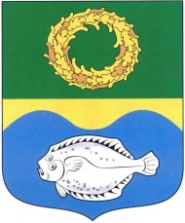 